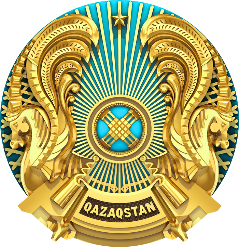 «Қазгеология» ұлттық геологиялық барлау компаниясы» акционерлік қоғамының Корпоративтік басқару кодексін бекіту туралы«Акционерлік қоғам туралы» 2003 жылғы 13 мамырдағы Қазақстан Республикасы Заңы 36-бабының 1-тармағының 1-1) тармақшасына сәйкес БҰЙЫРАМЫН:«Қазгеология» ұлттық геологиялық барлау компаниясы» акционерлік қоғамының (бұдан әрі – Қоғам) Корпоративтік басқару кодексі осы бұйрыққа қосымшаға сәйкес бекітілсін.Қоғам басқармасының төрағасы осы бұйрықтан туындайтын өзге де шараларды қабылдасын. Осы бұйрық Қоғамның Жалғыз акционерінің шешімі болып табылады.Осы бұйрықтың орындалуын бақылау жетекшілік ететін Геология комитетінің төраға орынбасары – Абдикешов Алмат Жанболатұлына жүктелсін.Осы бұйрық қол қойылған күнінен бастап күшіне енеді және таратылуға жатады.Комитет төрағасы						А. Надырбаев                                                      Результаты согласования
29.08.2019 16:31:34: Абдикешов А. Ж. (Руководство) - - cогласовано без замечаний
QAZAQSTAN RESPÝBLIKASY EKOLOGIA, GEOLOGIA JÁNE TABIǴI RESÝRSTAR MINISTRLIGIGEOLOGIA KOMITETIBUIRYQМИНИСТЕРСТВОЭКОЛОГИИ, ГЕОЛОГИИ И ПРИРОДНЫХ РЕСУРСОВРЕСПУБЛИКИ КАЗАХСТАНКОМИТЕТ ГЕОЛОГИИ               ПРИКАЗ                 №_80-нқ_2019 жыл 2 қыркүйек______    	Nur-Sultan qalasy                    №_80-нқ от 2 сентября 2019 года______город Нур-Султан